Aufgabe 4:A snake at the entrance Zielsprache: EnglischTools:LEOSprachliche Themen:PolysemieLernziele: Ich kann bei Online-Wörterbüchern wie LEO berücksichtigen, dass Wörter mehrere Bedeutungen haben können. Ich kann bei Online-Wörterbüchern wie LEO Kontexthinweise und Beispielsätze nutzen, um das passende englische Wort auszuwählen.Ich kann über meine Nutzung eines Online-Wörterbuchs wie LEO nachdenken und mir eine Meinung zur Nützlichkeit des Tools bilden.Lernziele: Ich kann bei Online-Wörterbüchern wie LEO berücksichtigen, dass Wörter mehrere Bedeutungen haben können. Ich kann bei Online-Wörterbüchern wie LEO Kontexthinweise und Beispielsätze nutzen, um das passende englische Wort auszuwählen.Ich kann über meine Nutzung eines Online-Wörterbuchs wie LEO nachdenken und mir eine Meinung zur Nützlichkeit des Tools bilden.1. Fight a virus         ca. 10 Minuten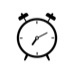 Lisa lernt in der Schule ein sprachliches Phänomen kennen, welches «Polysemie» genannt wird. Die folgenden Bilder versuchen, dieses Phänomen darzustellen: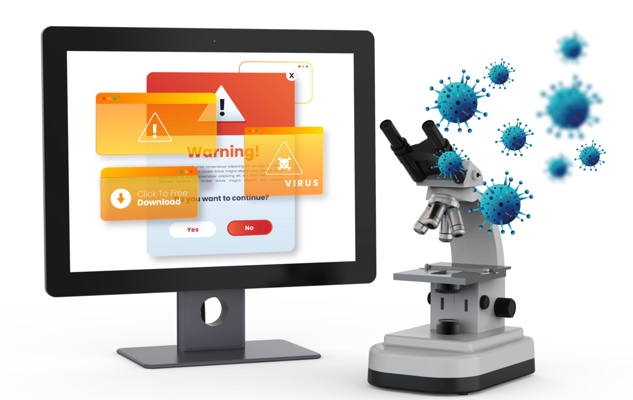 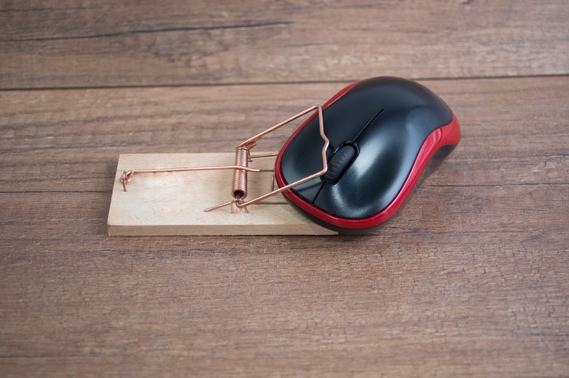 A) Was könnte deiner Meinung nach mit Polysemie gemeint sein?B) Schau dir die folgenden Bilderpaare an. Welche polysemen Wörter verstecken sich dahinter? Wähle das passende Wort aus, indem du es farbig markierst.	1. Alkohol - Haustier - Kater - Müdigkeit - Schlaf - Hand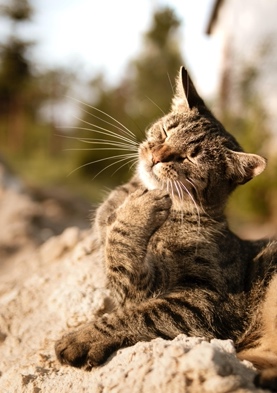 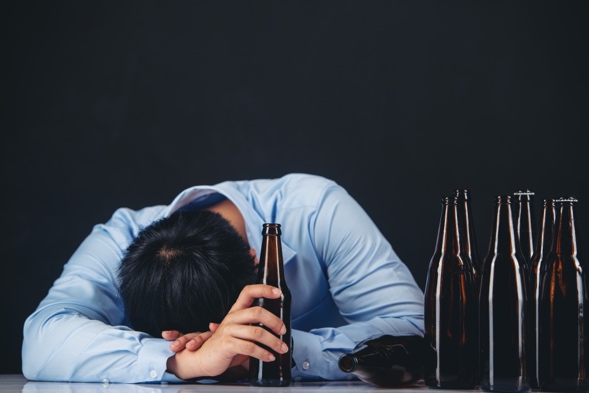 2. Adler - Flug - Perspektive - Klavier - Instrument - Flügel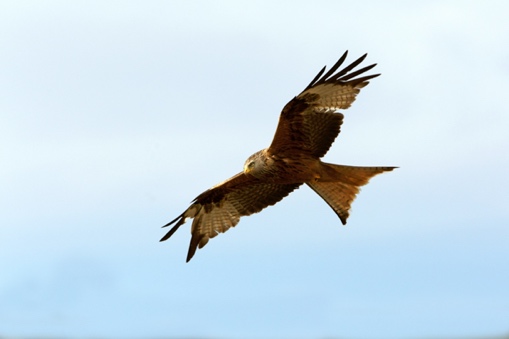 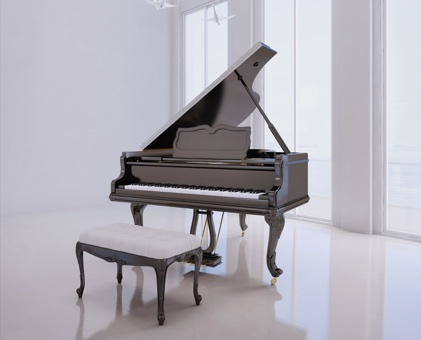 	3. Fasnacht - Fest - Wagen - Parade - Umzug - Zügeln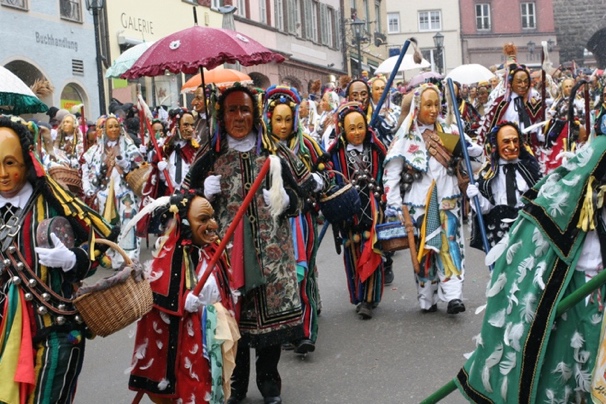 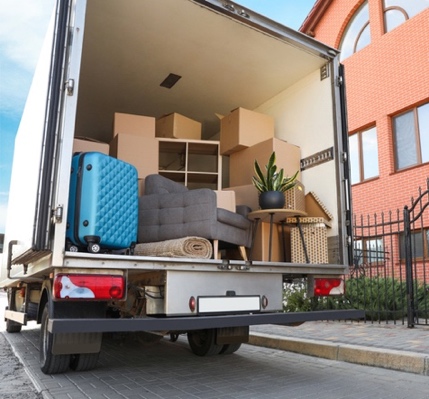 C) Überleg dir weitere Beispiele für polyseme Wörter auf Deutsch oder in anderen Sprachen. Nenne 2-3.1. Fight a virus         ca. 10 MinutenLisa lernt in der Schule ein sprachliches Phänomen kennen, welches «Polysemie» genannt wird. Die folgenden Bilder versuchen, dieses Phänomen darzustellen:A) Was könnte deiner Meinung nach mit Polysemie gemeint sein?B) Schau dir die folgenden Bilderpaare an. Welche polysemen Wörter verstecken sich dahinter? Wähle das passende Wort aus, indem du es farbig markierst.	1. Alkohol - Haustier - Kater - Müdigkeit - Schlaf - Hand2. Adler - Flug - Perspektive - Klavier - Instrument - Flügel	3. Fasnacht - Fest - Wagen - Parade - Umzug - ZügelnC) Überleg dir weitere Beispiele für polyseme Wörter auf Deutsch oder in anderen Sprachen. Nenne 2-3.2. Lisa and LEO        ca. 15 Minuten Wie du feststellen konntest, sind polyseme Wörter mehrdeutige Wörter: ein Wort, mehrere Bedeutungen. Dies stellt für die Übersetzung mit Wörterbüchern eine Herausforderung dar, denn:das Wörterbuch weiss nicht, nach welcher Bedeutung du suchst und zeigt dir alle möglichen Bedeutungen an.du weisst womöglich nicht, welche Übersetzung der gewünschten Bedeutung entspricht.A) So ist es auch Lisa ergangen, als sie mithilfe eines Wörterbuchs die folgenden Wörter übersetzt hat. Welche Übersetzungen hat sie richtig ausgewählt, welche nicht? Überprüfe ihre Übersetzungen auf LEO und ergänze die Tabelle.B) Wie bist du vorgegangen, um die Übersetzungen zu überprüfen? Gab es Schwierigkeiten?C) Um dir die Auswahl zu erleichtern, gibt es auf Online-Wörterbüchern wie LEO mehrere Hilfestellungen. Schau dir dazu das folgende Video-Tutorial am Beispiel der Fremdsprache Französisch an: https://tube.switch.ch/videos/fX5IGlqRUaD) Welche der vorgestellten Hilfestellungen (z. B. die Hinweise in Klammern, Beispielsätze, ...) findest du für deine künftige Verwendung von Online-Wörterbüchern hilfreich, welche weniger? Begründe deine Antwort.2. Lisa and LEO        ca. 15 Minuten Wie du feststellen konntest, sind polyseme Wörter mehrdeutige Wörter: ein Wort, mehrere Bedeutungen. Dies stellt für die Übersetzung mit Wörterbüchern eine Herausforderung dar, denn:das Wörterbuch weiss nicht, nach welcher Bedeutung du suchst und zeigt dir alle möglichen Bedeutungen an.du weisst womöglich nicht, welche Übersetzung der gewünschten Bedeutung entspricht.A) So ist es auch Lisa ergangen, als sie mithilfe eines Wörterbuchs die folgenden Wörter übersetzt hat. Welche Übersetzungen hat sie richtig ausgewählt, welche nicht? Überprüfe ihre Übersetzungen auf LEO und ergänze die Tabelle.B) Wie bist du vorgegangen, um die Übersetzungen zu überprüfen? Gab es Schwierigkeiten?C) Um dir die Auswahl zu erleichtern, gibt es auf Online-Wörterbüchern wie LEO mehrere Hilfestellungen. Schau dir dazu das folgende Video-Tutorial am Beispiel der Fremdsprache Französisch an: https://tube.switch.ch/videos/fX5IGlqRUaD) Welche der vorgestellten Hilfestellungen (z. B. die Hinweise in Klammern, Beispielsätze, ...) findest du für deine künftige Verwendung von Online-Wörterbüchern hilfreich, welche weniger? Begründe deine Antwort.3. The trailer on the neck       ca. 15 MinutenA) Lisa hat bei ihren folgenden Sätzen jeweils ein Wort falsch ausgewählt. Welches Wort muss korrigiert werden, und wie? Ergänze die Tabelle.B) Versuche nun selbst einen englischen Satz zu kreieren, bei welchem ein polysemes Wort falsch übersetzt wurde. Gehe dafür von einem polysemen Wort auf Deutsch aus.3. The trailer on the neck       ca. 15 MinutenA) Lisa hat bei ihren folgenden Sätzen jeweils ein Wort falsch ausgewählt. Welches Wort muss korrigiert werden, und wie? Ergänze die Tabelle.B) Versuche nun selbst einen englischen Satz zu kreieren, bei welchem ein polysemes Wort falsch übersetzt wurde. Gehe dafür von einem polysemen Wort auf Deutsch aus.4. Final reflection        ca. 2-5 MinutenA) Was hast du in dieser Aufgabe über das Online-Wörterbuch LEO gelernt? Was sollte man bei seiner Verwendung beachten?B) Schätzt du LEO fürs Englischlernen als hilfreich ein? Begründe deine Antwort.4. Final reflection        ca. 2-5 MinutenA) Was hast du in dieser Aufgabe über das Online-Wörterbuch LEO gelernt? Was sollte man bei seiner Verwendung beachten?B) Schätzt du LEO fürs Englischlernen als hilfreich ein? Begründe deine Antwort.